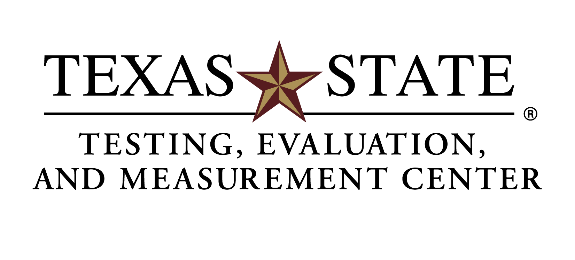 ATSD Exam Instruction SheetCourse: 						Instructor: 						Date to test: Approved Start Time(s) to test: Students are allowed 			 minutes in-class to complete the exam.Answer sheet needed is: Materials allowed for test (excluding ODS accommodations): 																			Return Delivery Method: Student(s) Testing:Please deliver all materials to Room G18 in the lower level of Commons Hall.